SENATE TO MEET AT 11:00 A.M. TODAY	NO.  2CALENDAROF THESENATEOF THESTATE OF SOUTH CAROLINAREGULAR SESSION BEGINNING TUESDAY, JANUARY 12, 2021_______________THURSDAY, JANUARY 14, 2021Thursday, January 14, 2021UNCONTESTED LOCALSECOND READING BILLSS. 446	 -- Senator Malloy:  A BILL TO AMEND ACT 259 OF 1961, AS AMENDED, RELATING TO THE HARTSVILLE COMMUNITY CENTER BUILDING COMMISSION, TO INCREASE THE COMMISSION'S MEMBERSHIP FROM THREE TO FIVE MEMBERS.(Without reference--January 12, 2021)S. 447	 -- Senator Malloy:  A BILL TO PROVIDE THAT EACH MEMBER OF THE LEE COUNTY TRANSPORTATION COMMITTEE SHALL BE ALLOWED AND PAID ONE HUNDRED DOLLARS FROM LEE COUNTY "C" FUND REVENUES FOR EACH MEETING AT WHICH HE IS IN ATTENDANCE, TO PROVIDE THAT THE MEMBERS OF THE LEE COUNTY TRANSPORTATION COMMITTEE SHALL RECEIVE PAYMENTS UPON THE ISSUANCE OF APPROVED VOUCHERS BY THE COMMITTEE'S CHAIRMAN, EXCEPT THAT THE CHAIRMAN MAY NOT APPROVE VOUCHERS FOR MORE THAN FIFTEEN MEETINGS PER FISCAL YEAR FOR EACH MEMBER OF THE COMMITTEE, AND TO PROVIDE THAT THE CHAIRMAN OF THE LEE COUNTY LEGISLATIVE DELEGATION SHALL BE AN EX-OFFICIO, NONVOTING MEMBER OF THE LEE COUNTY TRANSPORTATION COMMITTEE.(Without reference--January 12, 2021)S.	448--Senator Fanning:  A BILL TO AMEND ACT 379 OF 1959, AS AMENDED, RELATING TO THE CHESTER METROPOLITAN DISTRICT, SO AS TO ADD FOUR MEMBERS TO THE CHESTER COUNTY BOARD OF DIRECTORS APPOINTED BY THE CHESTER COUNTY LEGISLATIVE DELEGATION.(Without reference--January 12, 2021)S.	449--Senator Young:  A BILL TO AMEND SECTION 2 OF ACT 926 OF 1962, RELATING TO THE MEMBERSHIP OF THE AIKEN COUNTY COMMISSION FOR TECHNICAL EDUCATION, TO ADD TWO NON-VOTING MEMBERS.(Without reference--January 12, 2021)MOTION PERIODSENATE CALENDAR INDEXS. 446	1S. 447	1S. 448	1S. 449	2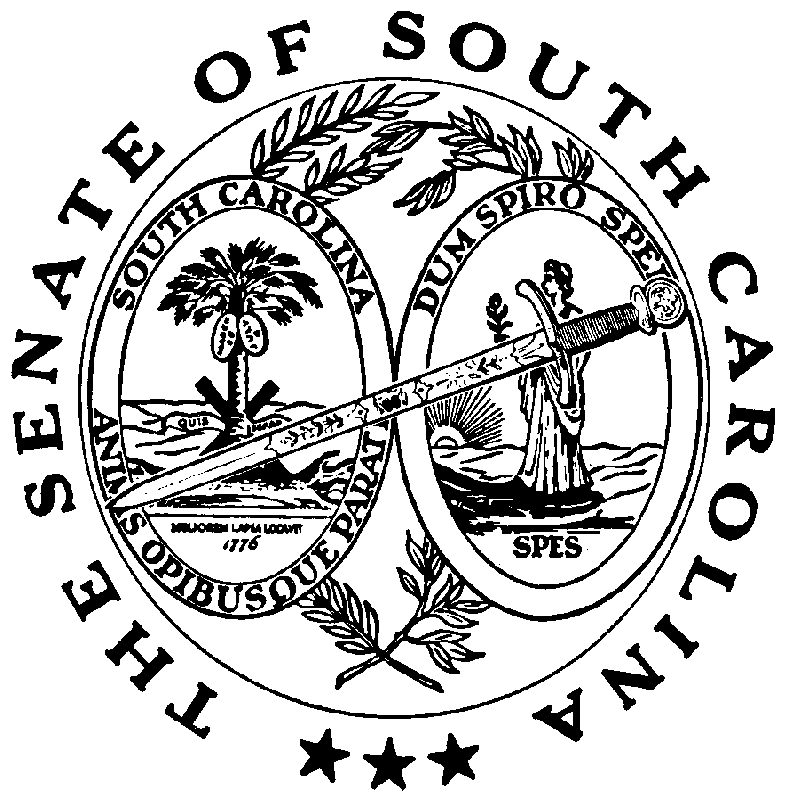 